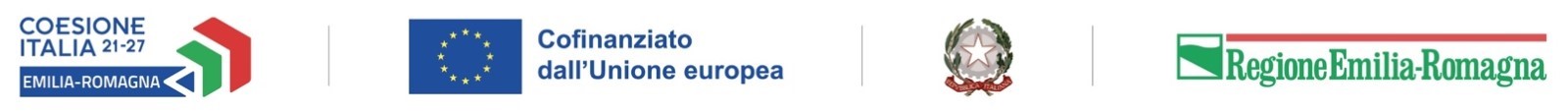 ALLEGATO 9Modello di relazione DNSH inizialeAzione 1.1.5 Sostegno alle startup innovativeIl presente modello consente di assolvere a quanto previsto dal par. 9.5 “Obblighi connessi alla verifica del rispetto del principio DNSH” del bando, in forza del quale il richiedente, al momento della presentazione della domanda di contributo è tenuto a presentare una “Relazione DNSH iniziale” in cui illustra, per ciascun obiettivo ambientale rilevante, quali impatti ritiene che il progetto possa generare e le motivazioni per le quali si considera significativo/non significativo il danno ambientale determinato dal progetto.Al fine di garantire la conformità attuativa del bando al principio DNSH sono stati individuati quali obiettivi ambientali del Regolamento UE n. 852/2020 potenzialmente più interferenti con le operazioni finanziabili: mitigazione dei cambiamenti climatici (Ob. 1); economia circolare (Ob. 4);prevenzione e riduzione dell'inquinamento (Ob. 5).Titolo del Progetto_______________________________________________________________________________________Breve descrizione dell’Intervento propostoL’intervento consiste in …_______________________________________________________________________________________________________________________________________________________________________________________________________________________________________________________________________________________________________________________________________________________________________________________________________________________________________________________________________ PREMESSAPer le spese indicate nel piano dei costi, rientranti nelle seguenti tipologie (punti da 1) a 6) dell’ALLEGATO 8 al bando), viene considerato rispettato il DNSH ex ante: spese per consulenze specialistiche per la realizzazione del progetto; spese per partecipazione a fiere esclusi i rimborsi per spese di vitto, viaggio e alloggio, i costi per gadget e oggettistica uso gadget, l’ingaggio di hostess, promoter o standisti costi per personale spese generali spese per acquisto di licenze di utilizzo di titoli di brevetti e di software spese per affitto/noleggio di spazi per laboratori RELAZIONEOb. 1 - Mitigazione dei cambiamenti climaticiL’intervento proposto: produceNON produce danni ambientali significativi in relazione all’Obiettivo in oggetto. Descrivere come l’intervento proposto può essere considerato in linea con questo obiettivo oppure perché si ritiene che produca un danno ambientale significativo in relazione a questo obiettivo (rispetto al contesto di riferimento regionale):(Es. Il macchinario che si prevede di installare ha le seguenti caratteristiche … e, pertanto, permette una riduzione delle emissioni climalteranti; permette una riduzione complessiva dei consumi energetici; è dotato di un sistema che permette di monitorarne il funzionamento e quindi renderlo più efficiente; sostituisce la fonte di produzione di energia da fonti fossili con energia rinnovabile; è prevista l’installazione di macchinari programmabili e “smart” che riducono lo spreco di energia e quindi i consumi etc.)_______________________________________________________________________________________________________________________________________________________________________________________________________________________________________________________________________________________________________________________________________________________________________________________________________________________________________________________________________Ob. 4 - economia circolare compresa gestione dei rifiutiL’intervento proposto: produceNON produce danni ambientali significativi in relazione all’Obiettivo in oggetto. Descrivere come l’intervento proposto può essere considerato in linea con questo obiettivo oppure perché si ritiene che produca un danno ambientale significativo in relazione a questo obiettivo (rispetto al contesto di riferimento regionale):(Es. Il macchinario che si prevede di installare ha le seguenti caratteristiche … e, pertanto, permette una riduzione dell’utilizzo di risorse naturali; consente il riutilizzo di risorse naturali prodotti di scarto in un circuito chiuso; prevede un sistema di monitoraggio e riduzione delle perdite; prevede strumenti di riduzione dei rifiuti prodotti e/o un loro migliore e più efficiente smaltimento; etc.)_______________________________________________________________________________________________________________________________________________________________________________________________________________________________________________________________________________________________________________________________________________________________________________________________________________________________________________________________________Ob. 5 - Prevenzione e riduzione dell'inquinamentoL’intervento proposto: produceNON produce danni ambientali significativi in relazione all’Obiettivo in oggetto. Descrivere come l’intervento proposto può essere considerato in linea con questo obiettivo oppure perché si ritiene che produca un danno ambientale significativo in relazione a questo obiettivo (rispetto al contesto di riferimento regionale):(Es. Il macchinario che si prevede di installare ha le seguenti caratteristiche … e, pertanto, genera emissioni inquinanti inferiori; ha un sistema si scarichi dotato di filtri che consentono di ridurre l’immissione di sostanze inquinanti; non necessita di elevate quantità di detergenti chimici per la pulizia; è tale da garantire un intervento da remoto per la rimozione dei mal funzionamenti, con abbattimento delle fonti inquinanti come i gas di scarico degli automezzi non essendo necessario l’intervento in presenza da parte dei tecnici; è alimentato da biocombustibile o energie rinnovabili; utilizza gas refrigeranti ecologici; consente la riduzione di una determinata sostanza nell’ambiente attraverso un determinato sistema di filtraggio etc.)_______________________________________________________________________________________________________________________________________________________________________________________________________________________________________________________________________________________________________________________________________________________________________________________________________________________________________________________________________